Памятка для учащихся.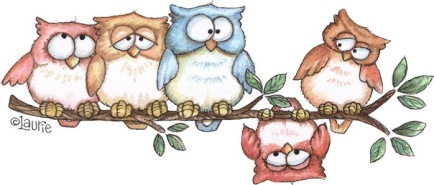 Поиск  информации:1. Прежде чем начать поиск в сети, надо определить, по какой теме необходимо начать искать информацию, записать ее на листок бумаги и положить его перед собой, это поможет «не сбиться с курса».2. Необходимо продумать, сколько времени потребуется для одного сеанса связи и попытаться удерживаться в рамках определенного времени. В этом поможет будильник или таймер.3. Для того чтобы найти требуемую информацию на различных сайтах необходимо:- подобрать ключевые слова и сочетания слов, наиболее подходящих к искомой теме,- составить список используемых поисковых систем и каталогов,- составить ориентировочный список сайтов информации по определенной вами теме,- подобрать информацию по данной теме,- предложить темы и названия телепередач, статей, видео- или аудио продукции, которые         могут дополнить найденный материал по теме.4. В процессе работы обязательно будут встречаться интересные ссылки, но, совсем не относящиеся к делу. Надо постараться игнорировать их.5. Лучше изучать интересующий документ целиком, затем ближайшие ссылки по заданной теме. Если все время уходить от стартового документа, то можно быстро заблудиться в сети.Приемы обучения.1. Первичная оценка информации по внешним признакам. Рассмотрите различные психологические воздействия с помощью сочетаний цвета, формулировок и т.д.2. Обратите внимание на то, что, не вся информация направлена на рекламу и продажу тех или иных продуктов. Также часть информации может быть заведомо ложной, негативной, доверять в сети можно не всем. Для того чтобы избежать манипулированием сознанием, необходимо критически оценивать смысл информационных сообщений.3. Для того чтобы самостоятельно сформулировать то, что хотел преподнести нам автор конкретного сайта, подберите дополнительную информацию из трех источников для иллюстрирования материала, представленного на нем.4. Для того чтобы использовать информацию с конкретного сайта, продумайте, вся ли информация, представленная на нем может быть использована для цитирования, реферирования. Опишите в общих чертах смысл данных информационных сообщений.5. Для того чтобы научиться систематизировать предложенную информацию по заданным признакам, вспомните, какие сайты вы посещали на этой неделе? Назовите три самых лучших . Выбор обоснуйте.6. Для того, чтобы дать сравнительную характеристику одной и той же информации, по интересующей вас теме, но представленной на разных сайтах, используйте для анализа данной темы учебники, книги для чтения, художественные произведения.7. После ознакомления с информацией ответьте на следующие вопросы:- раскройте смысл нижеследующего высказывания,- согласны ли вы с данными там утверждениями? Какие факты подтверждают или опровергают их?- дайте ответ, наиболее точно соответствующий вашим собственным позициям по отношению к данной информации. Обоснуйте свой выбор.- изложите ход ваших рассуждений.Примеры приемов и заданий.1. При разработке презентаций первым делом решите для себя, что вы хотите сказать своей страницей, выработайте ее концепцию, структуру, содержание. Затем приступайте к выбору дизайнерского решения.2. Для создания странички необходимо длительное время собирать и систематизировать информацию, составлять комментарии и задания. Попробуйте проиллюстрировать найденную вами информацию рисунками, схемами.3. Для того чтобы представленная в сети информация имела высокий уровень, необходимо научиться трансформировать информацию, видоизменять ее объем, форму, знаковую систему. В качестве приемов обучения можно предложить подросткам изложить предложенную информацию в форме послания в будущее, в прошлое, в жанре публикации в «Аргументы и факты», изменить информацию таким образом, чтобы она стала доступной малышу.4. Необходимо уметь аргументировать свои высказывания после прочтения информации.5. Приемы по обучению работе с информационными сообщениями, включающие обучение умениям находить и исправлять ошибки, составлять план информационного сообщения, предлагать форму его изложения адекватную содержанию, следующие. После ознакомления с полученной информацией проделайте следующие действия:- внимательно посмотрите, содержит ли она какие либо ошибки?- внесите предложения по их исправлению.- составьте рецензию полученного информационного сообщения.- составьте анонс информационного сообщения.- составьте план, по которому можно воспроизвести его главную мысль и сюжет.Google Диск–Сообщение о нарушении.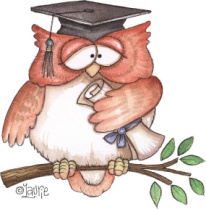 Желаю удачи!